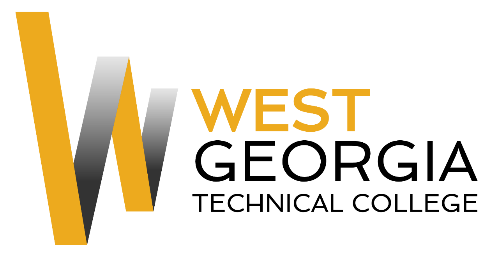 Job AnnouncementPosition:  Instructor – Associate Degree Nursing—Fundamentals/Adult Medical Surgical  Location:  Murphy CampusDepartment:  Academic AffairsReports to: Associate Dean of Nursing FLSA Designation: ExemptNature of Instructional Duties: Under general supervision prepares lesson plans for classroom instruction for credited technical/occupational courses; develops program curriculum, syllabi, goals, and objectives; evaluates students’ progress in attaining goals and objectives. Requests and maintains supplies and equipment and prepares and maintains all required documentation and administrative reports; attends professional development training, workshops, seminars, and conferences; ensures safety and security requirements are met in the discipline area; meets with students, staff members and other educators to discuss students’ instructional programs and other issues; assists with recruitment, retention, and job placement efforts.  Teaches Associate Degree Nursing courses in a classroom/lab/field environment that closely simulates the environment of the industry while maintaining knowledge of current trends and developments in the field.  Provides instruction in the theory and practical applications of Associate Degree Nursing; establishes, measures, and evaluates program or departmental student learning outcomes for continuous student improvement and success.  Requires strong computer skills, communication skills, and ability to interact effectively with a diverse student population. Position may require committee and project assignments or other duties as assigned as well as day/evening/distance learning classes and activities.  Travel between campuses and clinical sites will be required.  Minimum Qualifications: Master of Science in Nursing from a regionally accredited institutionCurrent Georgia license as a Registered Nurse (or Georgia eligible)Preferred Qualifications: Fundamentals/Basic Nursing experience or Medical-Surgical Nursing ExperiencePrior teaching experience in Associate Degree NursingExperience in using Kaplan for student assessment.Certification in Nursing EducationSalary/Benefits: Salary range is commensurate with previous work experience. Benefits include paid state holidays, vacation, retirement, personal and sick leave, and the State of Georgia Flexible Benefits Program. Method of Application: Interested candidates should apply through electronic application system at: WGTC Job Center.
Employment Policy: The Technical College System of Georgia and West Georgia Technical College do not discriminate on the basis of race, color, creed, national or ethnic origin, gender, religion, disability, age, political affiliation or belief, disabled veteran, veteran of the Vietnam Era, or citizenship status (except in those special circumstances permitted or mandated by law) in educational programs, activities, admissions or employment. All applicants will be considered; however, only selected applicants may be interviewed.  Approval of employment does not constitute a contract.  Continued employment is contingent upon job performance and funding.